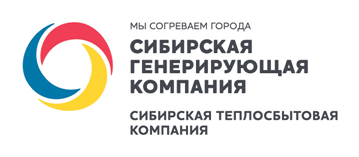 Предложение о работе.Название организацииНазвание организацииНазвание организацииООО «Сибирская теплосбытовая компания»ООО «Сибирская теплосбытовая компания»ООО «Сибирская теплосбытовая компания»Название должности в соответствии со штатным расписаниемНазвание должности в соответствии со штатным расписаниемНазвание должности в соответствии со штатным расписаниемЮрист группы по работе с физическими лицамиЮрист группы по работе с физическими лицамиЮрист группы по работе с физическими лицамиПодразделение, в которое требуется работникПодразделение, в которое требуется работникПодразделение, в которое требуется работникОтдел судебного взысканияОтдел судебного взысканияОтдел судебного взысканияМесто работы (территориальное местонахождение работника: город) Место работы (территориальное местонахождение работника: город) Место работы (территориальное местонахождение работника: город) г. Красноярск, ул. Бограда, 144аг. Красноярск, ул. Бограда, 144аг. Красноярск, ул. Бограда, 144аПричина появления вакансииПричина появления вакансииПричина появления вакансииВременная ставка (декретный отпуск)Временная ставка (декретный отпуск)Временная ставка (декретный отпуск)Основная задача искомого специалиста:Основная задача искомого специалиста:Основная задача искомого специалиста:Осуществление расчетов сумм задолженности к исковым заявлениям либо заявлениям о выдаче судебного приказа. Составление пакета документов для взыскания. Выгрузка отчетов, ведение отчетности. Внесение данных в программный продукт. Составление запросов. Осуществление расчетов сумм задолженности к исковым заявлениям либо заявлениям о выдаче судебного приказа. Составление пакета документов для взыскания. Выгрузка отчетов, ведение отчетности. Внесение данных в программный продукт. Составление запросов. Осуществление расчетов сумм задолженности к исковым заявлениям либо заявлениям о выдаче судебного приказа. Составление пакета документов для взыскания. Выгрузка отчетов, ведение отчетности. Внесение данных в программный продукт. Составление запросов. Должностные обязанности:Должностные обязанности:Должностные обязанности:Должностные обязанности:Должностные обязанности:Должностные обязанности:Осуществление расчетов сумм задолженности к исковым заявлениям либо заявлениям о выдаче судебного приказа.Осуществление расчетов сумм задолженности к исковым заявлениям либо заявлениям о выдаче судебного приказа.Осуществление расчетов сумм задолженности к исковым заявлениям либо заявлениям о выдаче судебного приказа.Осуществление расчетов сумм задолженности к исковым заявлениям либо заявлениям о выдаче судебного приказа.Осуществление расчетов сумм задолженности к исковым заявлениям либо заявлениям о выдаче судебного приказа.Осуществление расчетов сумм задолженности к исковым заявлениям либо заявлениям о выдаче судебного приказа.Необходимое образование:Необходимое образование:Высшее юридическое образование, неоконченное высшее юридическое образованиеВысшее юридическое образование, неоконченное высшее юридическое образованиеВысшее юридическое образование, неоконченное высшее юридическое образованиеВысшее юридическое образование, неоконченное высшее юридическое образованиеНеобходимый опыт работы: не обязателенНеобходимый опыт работы: не обязателенНеобходимый опыт работы: не обязателенНеобходимый опыт работы: не обязателенНеобходимый опыт работы: не обязателенНеобходимый опыт работы: не обязателенСпециальные навыки, профессиональные знания: порядок начисления жилищно-коммунальных услуг, суммы пени, порядок расчетов задолженности за жилищно-коммунальные услуги, суммы пени.Специальные навыки, профессиональные знания: порядок начисления жилищно-коммунальных услуг, суммы пени, порядок расчетов задолженности за жилищно-коммунальные услуги, суммы пени.Специальные навыки, профессиональные знания: порядок начисления жилищно-коммунальных услуг, суммы пени, порядок расчетов задолженности за жилищно-коммунальные услуги, суммы пени.Специальные навыки, профессиональные знания: порядок начисления жилищно-коммунальных услуг, суммы пени, порядок расчетов задолженности за жилищно-коммунальные услуги, суммы пени.Специальные навыки, профессиональные знания: порядок начисления жилищно-коммунальных услуг, суммы пени, порядок расчетов задолженности за жилищно-коммунальные услуги, суммы пени.Специальные навыки, профессиональные знания: порядок начисления жилищно-коммунальных услуг, суммы пени, порядок расчетов задолженности за жилищно-коммунальные услуги, суммы пени.Опыт работы с программным обеспечением MS Excel, MS WordОпыт работы с программным обеспечением MS Excel, MS WordОпыт работы с программным обеспечением MS Excel, MS WordОпыт работы с программным обеспечением MS Excel, MS WordОпыт работы с программным обеспечением MS Excel, MS WordОпыт работы с программным обеспечением MS Excel, MS WordТребования к личностно-деловым качествам: работоспособность, стрессоустойчивость, нацеленность на результат, умение работать в режиме многозадачности.Требования к личностно-деловым качествам: работоспособность, стрессоустойчивость, нацеленность на результат, умение работать в режиме многозадачности.Требования к личностно-деловым качествам: работоспособность, стрессоустойчивость, нацеленность на результат, умение работать в режиме многозадачности.Требования к личностно-деловым качествам: работоспособность, стрессоустойчивость, нацеленность на результат, умение работать в режиме многозадачности.Требования к личностно-деловым качествам: работоспособность, стрессоустойчивость, нацеленность на результат, умение работать в режиме многозадачности.Требования к личностно-деловым качествам: работоспособность, стрессоустойчивость, нацеленность на результат, умение работать в режиме многозадачности.Формальные требования к соискателям: умение работать в коллективеФормальные требования к соискателям: умение работать в коллективеФормальные требования к соискателям: умение работать в коллективеФормальные требования к соискателям: умение работать в коллективеФормальные требования к соискателям: умение работать в коллективеФормальные требования к соискателям: умение работать в коллективеКомпьютер                         опытный пользователь                         опытный пользователь                         опытный пользователь                         опытный пользователь                         опытный пользовательЗаработная плата после вычета НДФЛЗаработная плата после вычета НДФЛЗаработная плата после вычета НДФЛЗаработная плата после вычета НДФЛЗаработная плата после вычета НДФЛ33 000 руб.Дополнительные льготыДополнительные льготыДополнительные льготыДополнительные льготыДополнительные льготыотсутствуютРежим работыРежим работыРежим работыРежим работыРежим работыс 8:00 до 17:00КомандировкиКомандировкиКомандировкиКомандировкиКомандировкиотсутствуютСверхурочная работа:присутствуетСверхурочная работа:присутствуетСверхурочная работа:присутствуетСверхурочная работа:присутствуетНаличие испытательного срока:не обязательноНаличие испытательного срока:не обязательноПерспективы роста:присутствуютПерспективы роста:присутствуютПерспективы роста:присутствуютПерспективы роста:присутствуютОрганизация рабочего места:компьютер, доступы в программные комплексы, канцелярия Организация рабочего места:компьютер, доступы в программные комплексы, канцелярия Контактное лицо и время для проведения собеседования. Полева Ирина Валерьевна с 8:00 до 17:00 в рабочие дниКонтактное лицо и время для проведения собеседования. Полева Ирина Валерьевна с 8:00 до 17:00 в рабочие дниКонтактное лицо и время для проведения собеседования. Полева Ирина Валерьевна с 8:00 до 17:00 в рабочие дниКонтактное лицо и время для проведения собеседования. Полева Ирина Валерьевна с 8:00 до 17:00 в рабочие дниКонтактное лицо и время для проведения собеседования. Полева Ирина Валерьевна с 8:00 до 17:00 в рабочие дниКонтактное лицо и время для проведения собеседования. Полева Ирина Валерьевна с 8:00 до 17:00 в рабочие дниКонтактные данные для направления резюме: PolevaIV@sibgenco.ruКонтактные данные для направления резюме: PolevaIV@sibgenco.ruКонтактные данные для направления резюме: PolevaIV@sibgenco.ruКонтактные данные для направления резюме: PolevaIV@sibgenco.ruКонтактные данные для направления резюме: PolevaIV@sibgenco.ruКонтактные данные для направления резюме: PolevaIV@sibgenco.ru